SERVIÇO PÚBLICO FEDERAL 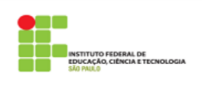 INSTITUTO FEDERAL DE EDUCAÇÃO, CIÊNCIA E TECNOLOGIA DE SÃO PAULO DIRETORIA DE GESTÃO DE PESSOAS FORMALIZAR, OBRIGATORIAMENTE, REQUERIMENTO PROTOCOLADO NO SUAPTERMO DE CIÊNCIA Eu, ____________________________________________________, portador do RG nº ___________________________, servidor deste Instituto Federal de São Paulo, lotado no Campus Votuporanga, matrícula SIAPE nº ______________, DECLARO que estou ciente de todo o teor do Decreto nº 8.737, de 03/05/2016, que regulamenta a prorrogação da licença paternidade, sobretudo do artigo abaixo transcrito: "Art. 3º. O beneficiado pela prorrogação da licença-paternidade não poderá exercer qualquer atividade remunerada durante a prorrogação da licença-paternidade.”____________,  ___ de ________________ de ______._________________________________________ Assinatura 